C I R K E V N Á M A T E R S K Á Š KO L A b l .	T A R Z Í C I E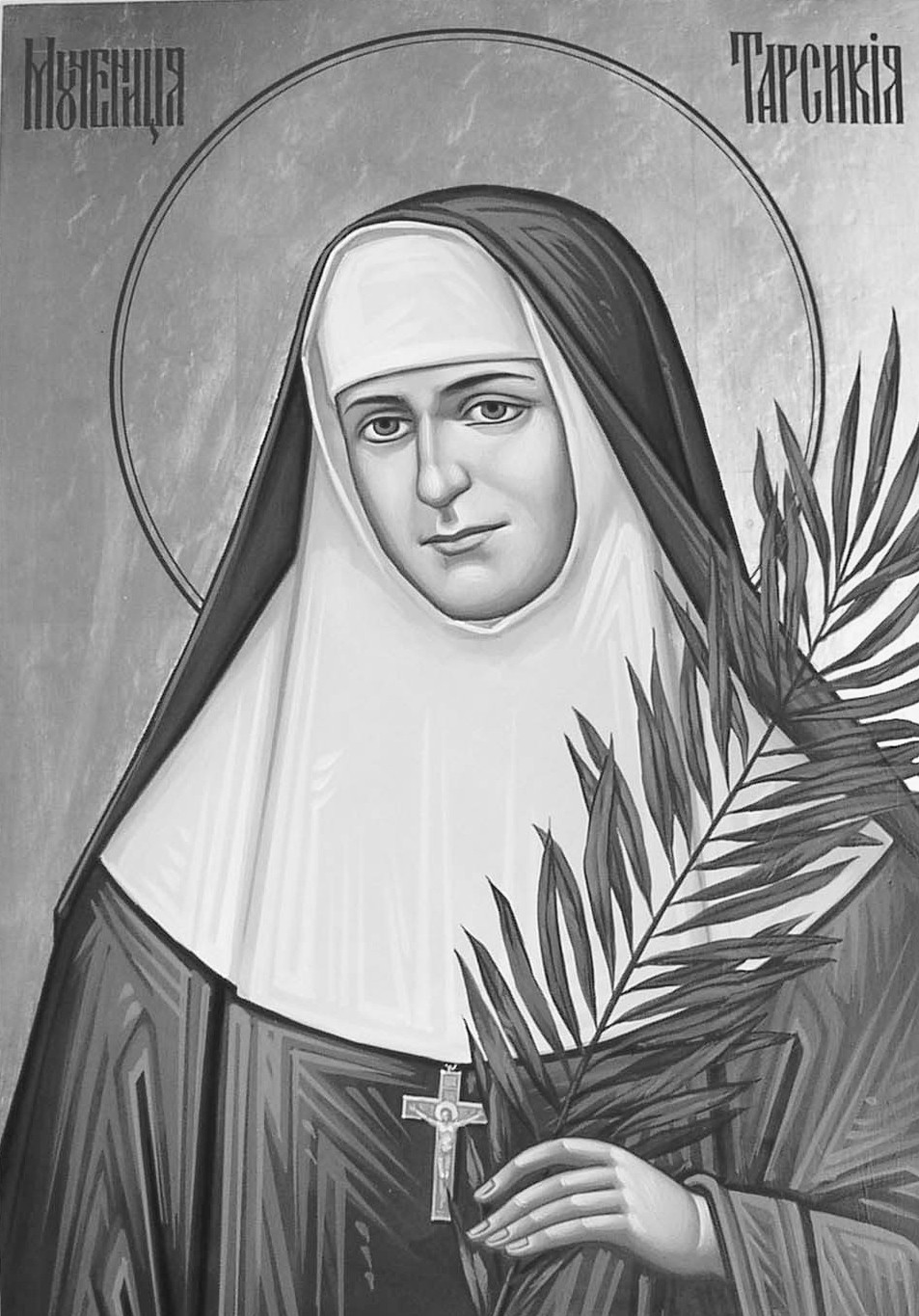 O l b r a c h t o v a 2 8 , 9 1 1 0 1 Tr e n č í nŽIADOSŤ O ZARADENIE DIEŤAŤA NA PREDPRIMÁRNE VZDELÁVANIEMeno a priezvisko dieťaťa 	Dátum narodenia 	Miesto narodenia 	Rodné číslo 	Trvalé bydlisko 	PSČ 	Štátna príslušnosť 	Národnosť 	OTEC: Titul, meno, priezvisko 	Tel. číslo 	Mail 	Trvalé bydlisko 	Dobrovoľné údaje: Vierovyznanie 	Zamestnanie 	Zamestnávateľ 	MATKA: Titul, meno, priezvisko 	Tel. číslo 	Mail 	Trvalé bydlisko 	Dobrovoľné údaje: Vierovyznanie 	Zamestnanie 	Zamestnávateľ 	Počet súrodencov v rodine 	Žiadam o prijatie dieťaťa do CMŠ bl. Tarzície v Trenčíne odo dňa		Prihlasujem dieťa na pobyt  a) celodenný – desiata, obed, olovrantb) poldenný – desiata, obedDieťa (zakrúžkujte):	1. navštevovalo  MŠ (od kedy do kedy a dôvod prestupu)............................................................................................................................................................................			2. nenavštevovalo MŠSúhlasím so spracovaním uvedených osobných údajov pre potreby CMŠ, zdravotnej starostlivosti a poistenia dieťaťa v zmysle §7 a nasl. zákona č. 428/2002 Z.z. o ochrane osobných údajov.– 2 –VYHLÁSENIE ZÁKONNÉHO ZÁSTUPCUVyhlasujem, že svoje dieťa po príchode do materskej školy osobne odovzdám službukonajúcej učiteľke a po ukončení výchovnej starostlivosti ho preberie zákonný zástupca, alebo iná poverená osoba na základe môjho písomného splnomocnenia.Zaväzujem sa, že oznámim riaditeľstvu materskej školy výskyt infekčnej choroby v rodine, u dieťaťa, alebo v najbližšom okolí.Beriem na vedomie a budem pravidelne mesačne uhrádzať poplatky podľa §28 ods. 3 zákona 245/2008 Z. z. o výchove a vzdelávaní (školský zákon) a o zmene a doplnení niektorých zákonov.Beriem na vedomie, že výchova detí v CMŠ bl. Tarzície sa riadi zásadami katolíckej výchovy.Čestne prehlasujem, že všetky údaje uvedené v tejto žiadosti, sú pravdivé.Čestne prehlasujem, že dieťa nie je prihlásené v inej materskej škole.Prihláška podaná dňa 	Podpis otca 		Podpis matky	LEKÁRSKE POTVRDENIEDieťa	m ô ž e  -  n e m ô ž e navštevovať MŠPrejavujú sa u neho ťažkosti pri:Dieťa  n i e j e - j e alergické : potravinylieky, iné:Dátum:	pečiatka a podpis